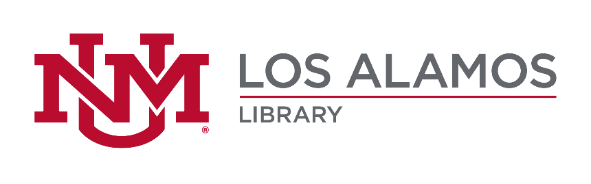 Search Strategy WorksheetBriefly summarize your search topic:Divide your topic into major concepts.  Write them on the bolded lines below, in order of their importance.Under each major concept list synonymous or related terms/concepts.           First 				Second			Third     Major Concept                   Major Concept                 Major Concept			        AND	                              ANDOR_________________OR_________________
OR_________________OR_________________OR_________________OR_________________
OR_________________OR_________________OR_________________OR_________________
OR_________________OR_________________